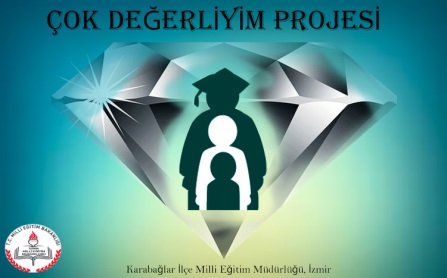 VELİ TEŞEKKÜR MEKTUBU                            Değerli Velimiz,  Okulumuz ……….. sınıfı öğrencisi …………………………………. , Değerler Eğitimi- Çok Değerliyim Projesi etkinliklerine katılımıyla, ayın değeri olan …………………….… değerini temsil edişiyle, okul kültürüne uyumuyla ve okul içinde arkadaşlarına, çevresine örnek olacak erdemli davranışlarda bulunmuştur.     Sizi ve sevgili öğrencimizi kutlar, başarılarınızın devamını dilerim. ………………………..Okul Müdürü …………………....…….     DEĞERİNE                        SAHİP OLAN ÖĞRENCİ Okulumuz ……….. sınıfı öğrencisi ………………………….… , Değerler Eğitimi-Çok Değerliyim Projesi etkinliklerine katılımıyla, ayın değeri olan …………. değerini temsil edişiyle ve okul kültürüne uyumuyla; okul içinde arkadaşlarına, çevresine örnek olacak erdemli davranışlarda bulunmuştur.  Tebrik eder, başarılarının devamını dilerim. ………………………      Sınıf (Rehber) Öğretmeni